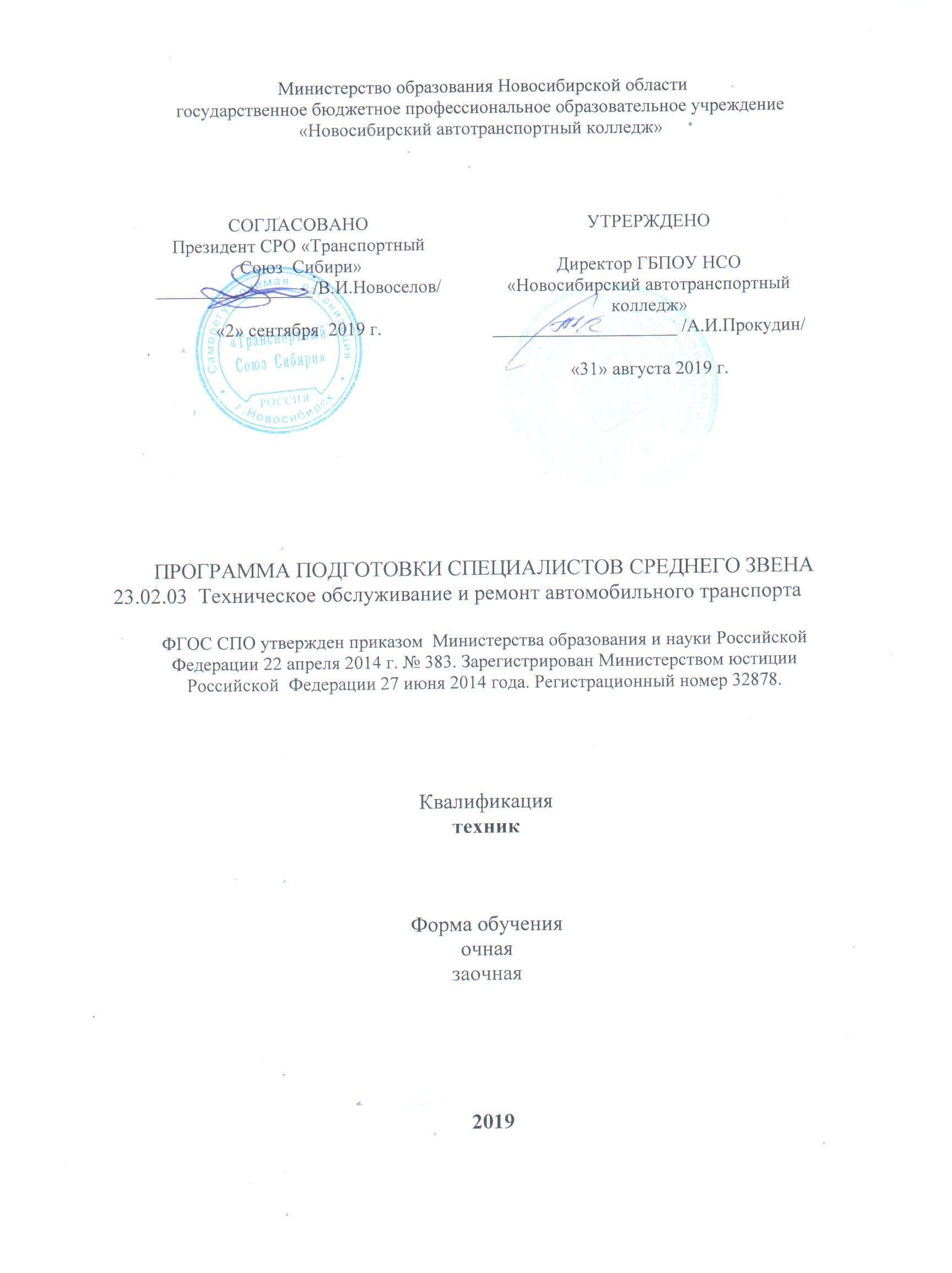 Программа подготовки специалистов среднего звена государственного бюджетного профессионального образовательного учреждения  «Новосибирский автотранспортный колледж» разработана на основе Федерального государственного образовательного стандарта по специальности 23.02.03   Техническое обслуживание и ремонт автомобильного транспорта, утверждённого приказом  Министерства образования и науки Российской Федерации 22 апреля 2014 г. № 383 с учетом требований  профессиональных стандартов по профессии/специальности и международных стандартов (требований, предъявляемых к участникам чемпионатов WorldSkills Russia (WSR)/ WorldSkills International (WSI) по компетенциям соответствующих профессий /специальностей), а так же региональных требований.Разработчики:С.А. Антонова, заместитель директора по учебной работе;А.Н. Лавизин, заместитель директора по учебно-производственной работе;Д.Н. Антонов, председатель цикловой комиссии спецдисциплин.Программа подготовки специалистов среднего звена согласована с представителем работодателей  В.И. Новосёловым, Президентом  СРО «Транспортный союз Сибири».СОДЕРЖАНИЕ1.  ОБЩИЕ ПОЛОЖЕНИЯ1.1. Программа подготовки специалистов среднего звена1.2. Нормативные документы для разработки ППССЗ.1.3. Общая характеристика ППССЗ.      1.3.1. Цель ППССЗ      1.3.2. Срок освоения ППССЗ      1.3.3. Трудоёмкость ППССЗ       1.3.4. Требования к абитуриентам      1.3.5. Востребованность выпускников      1.3.6. Возможности продолжения образования выпускника2.  ХАРАКТЕРИСТИКА ПРОФЕССИОНАЛЬНОЙ ДЕЯТЕЛЬНОСТИ        ВЫПУСКНИКА      2.1. Область профессиональной деятельности      2.2. Объекты профессиональной деятельности      2.3. Виды профессиональной деятельности      2.4. Задачи профессиональной деятельности3.  ТРЕБОВАНИЯ К РЕЗУЛЬТАТАМ ОСВОЕНИЯ ОПОП      3.1. Общие компетенции      3.2. Виды профессиональной деятельности и профессиональные        компетенции      3.3. Результаты освоения ППССЗ 4. ДОКУМЕНТЫ, РЕГЛАМЕНТИРУЮЩИЕ СОДЕРЖАНИЕ И ОРГАНИЗАЦИЮ ОБРАЗОВАТЕЛЬНОГО ПРОЦЕССА      4.1. Базисный учебный план      4.2. Календарный учебный график      4.3. Рабочий учебный план      4.4. Рабочие программы дисциплин      4.5. Рабочие программы профессиональных модулей      4.6. Программы учебной и производственной (по профилю специальности)        практики.      4.7. Программы   производственной ( преддипломной)   практики.5. КОНТРОЛЬ И ОЦЕНКА РЕЗУЛЬТАТОВ ОСВОЕНИЯ ППССЗ      5.1. Контроль и оценка освоения основных видов профессиональной        деятельности, профессиональных и общих компетенций.      5.2. Требования к выпускным квалификационным работам.      5.3. Организация государственной итоговой аттестации выпускников.6. РЕСУРСНОЕ ОБЕСПЕЧЕНИЕ ППССЗ      6.1. Кадровое обеспечение      6.2. Учебно-методическое    обеспечение   образовательного процесса      6.3.  Библиотечно-информационное    обеспечение   образовательного          процесса.      6.4.  Материально-техническое   и программно-информационное         обеспечение   образовательного процесса      6.5. Условия реализации профессионального модуля ПМ 03. Выполнение        работ по   профессии 18511 Слесарь по ремонту автомобилей.      6.6.Базы практик 7.  ХАРАКТЕРИСТИКА СРЕДЫ КОЛЛЕДЖА, ОБЕСПЕЧИВАЮЩАЯ РАЗВИТИЕ ОБЩИХ КОМПЕТЕНЦИЙ ВЫПУСКНИКОВ8. СОЦИАЛЬНО-БЫТОВЫЕ УСЛОВИЯ РЕАЛИЗАЦИИ ПРОГРАММЫ9.  ОБУЧЕНИЕ ИНВАЛИДОВ И ЛИЦ С ОГРАНИЧЕННЫМИ ВОЗМОЖНОСТЯМИ ЗДОРОВЬЯ                                                              1. ОБЩИЕ ПОЛОЖЕНИЯ 1.1. Программа подготовки специалистов среднего звена Программа подготовки специалистов среднего звена (ППССЗ) специальности 23.02.03 Техническое обслуживание и ремонт автомобильного транспорта реализуется ГБПОУ НСО «Новосибирский автотранспортный колледж» по программе базовой подготовки на базе основного общего образования и среднего общего образования.        ППССЗ регламентирует цель, ожидаемые результаты, содержание, условия и технологии организации образовательного процесса, оценку качества подготовки выпускника по данной специальности и включает в себя рабочий учебный план, рабочие программы дисциплин, профессиональных модулей, производственной (преддипломной) практики и другие методические материалы, обеспечивающие качественную подготовку обучающихся.        ППССЗ ежегодно пересматривается и обновляется в части содержания учебных планов,  содержания рабочих программ дисциплин, рабочих программ профессиональных модулей, программы производственной (преддипломной) практики, методических материалов, обеспечивающих качество подготовки обучающихся.   ППССЗ разработана для реализации образовательной программы на базе основного общего образования. При реализации ППССЗ обучающиеся имеют академические права и обязанности в соответствии с Федеральным законом от 29 декабря 2012 г. № 273-ФЗ «Об образовании в Российской Федерации». 1.2 Нормативные документы для разработки ППССЗ Нормативную основу разработки ППССЗ по специальности 23.02.03 Техническое обслуживание и ремонт автомобильного транспорта составляют: Федеральный Закон РФ «Об образовании в Российской Федерации» от 29.12.2012 года № 273;Федеральный государственный образовательный стандарт среднего профессионального образования по специальности 23.02.03 Техническое обслуживание и ремонт автомобильного транспорта; Приказ Министерства образования и науки Российской Федерации от 14 июня 2013 г. №464 «Об утверждении Порядка организации и осуществления образовательной деятельности по образовательным программам среднего профессионального образования»; Разъяснения по реализации образовательной программы среднего общего образования в пределах освоения образовательных программ среднего профессионального образования на базе основного общего образования с учетом требований ФГОС и профиля получаемого профессионального образования (ФГАУ «ФИРО» от 10 апреля 2014 г.);  Приказ Министерства образования и науки РФ от 29 октября 2013 года №1199 «Об утверждении перечней профессий и специальностей среднего профессионального образования (с изменениями на 14 мая 2014 года)»; Приказ Минобрнауки России от 16 августа 2013 г. № 968 «Об утверждении Порядка проведения государственной итоговой аттестации по образовательным программам среднего профессионального образования» (зарегистрирован Министерством юстиции Российской Федерации 1 ноября 2013 г., регистрационный № 30306);Приказ Минобрнауки России от 18 апреля 2013 г. № 291 «Об утверждении Положения о практике обучающихся, осваивающих основные профессиональные образовательные программы среднего профессионального образования» (зарегистрирован Министерством юстиции Российской Федерации 14 июня 2013 г., регистрационный № 28785)Устав ГБПОУ НСО «Новосибирский автотранспортный колледж».1.3 Общая характеристика ППССЗ 1.3.1 Цель ППССЗ          ППССЗ имеет целью развитие у обучающихся личностных качеств, а также формирование общих и профессиональных компетенций в соответствии с требованиями ФГОС СПО по данной специальности.          Выпускник в результате освоения ППССЗ специальности 23.02.03 Техническое обслуживание и ремонт автомобильного транспорта будет профессионально готов к деятельности по: -техническому обслуживанию и ремонту автотранспорта; -организации деятельности коллектива исполнителей.         Программа подготовки специалистов среднего звена ориентирована на реализацию следующих принципов: - приоритет практико-ориентированных знаний выпускника;  - формирование потребности к постоянному развитию и инновационной деятельности в профессиональной сфере, в том числе и к продолжению образования; - формирование готовности принимать решения и профессионально действовать в нестандартных ситуациях.1.3.2. Срок освоения ППССЗ Нормативные сроки освоения программы подготовки специалистов среднего звена базовой  подготовки специальности 23.02.03 Техническое обслуживание и ремонт автомобильного транспорта  и присваиваемая квалификация приводятся в таблице.1.3.3. Трудоемкость ППССЗБазовая часть определена ФГОС по специальности и составляет 2088 часов обязательной учебной нагрузки на обучающихся. Объём вариативной части – 900 часов обязательной аудиторной нагрузки на обучающихся. 1.3.4. Требования к абитуриентам          Прием на обучение по ППССЗ за счет бюджетных ассигнований федерального бюджета является общедоступным.           Абитуриент должен представить один из документов государственного образца: - аттестат об основном общем образовании; - аттестат о среднем общем образовании; - диплом о начальном профессиональном образовании, если в нем есть запись о получении предъявителем среднего общего образования.    Приём в колледж осуществляется в соответствии с Порядком приёма в Государственные образовательные учреждения среднего профессионального образования (Приказ Министерства образования и науки РФ №36 от 23 января 2014г.), а также на основе рекомендаций по организации деятельности приёмных и апелляционных комиссий образовательных учреждений. Приём в колледж регламентируется также внутренними локальными актами – Правилами приёма в колледж, Положением о приёмной комиссии, которые ежегодно обновляются, обсуждаются на Совете колледжа и утверждаются директором. Зачисление в колледж проводится по результатам рейтинга с учетом результатов индивидуальных достижений поступающих, имеющих соответствующий уровень образования, наиболее способных и подготовленных к освоению образовательной программы соответствующего уровня и соответствующей направленности лиц и представивших оригиналы соответствующих документов.Результаты индивидуальных достижений учитываются при равенстве результатов освоения поступающими образовательной программы основного общего или среднего общего образования, указанных в представленных поступающими документах об образовании и (или) документах об образовании и о квалификации.               1.3.5. Востребованность выпускников       Широкая подготовка по специальности 23.02.03 Техническое обслуживание и ремонт автомобильного транспорта позволяет техникам работать в ремонтных организациях, станциях технического обслуживания,  возглавлять коллектив исполнителей по ремонту автотранспорта.             Структура подготовки специалистов ориентирована на потребности регионального рынка труда. Основными социальными партнёрами колледжа на протяжении последних пяти лет являются организации и предприятия автомобильной отрасли города и области.  Специалисты по техническому обслуживанию и ремонту автомобилей востребованы в процессе технического обслуживания и ремонта автотранспорта, в процессе обслуживания технологического оборудования для технического обслуживания и ремонта автотранспортных средств в таких организациях как:- ООО «Сармат»;- ОАО "Новосибирский автотранспортный комбинат";- ООО "Мастер-Кар";- ООО "Сибтехносервис";- ГБОУ ДОД НСО «Автомотоцентр»;- ООО "Автоцентр";- ООО Установочный центр "СибАвтоГазАппаратура";- ООО "Сибирский технический центр МАН";- ООО "Премиум-Карс";- ООО Группа "Регион-Сервис";- ООО «Мастер-Сервис»;- ООО «ФитАвтосервис»;- ОАО ТК "Центр";- ООО «Авто Док»;- ООО «Сибтрансавто-Новосибирск»;- ОАО "Автокомбинат № 3";- ООО "Экспосервис";- ООО «Сибтранском»;- ООО «НСК Авто» и др. 1.3.6. Возможности продолжения образования выпускника Выпускник, освоивший ППССЗ по специальности 23.02.03 Техническое обслуживание и ремонт автомобильного транспорта подготовлен: - к освоению ОПОП ВО  в Новосибирском государственном техническом университете (НГТУ), Сибирском государственном университете путей сообщения (СГУПС), Сибирской государственной автомобильно-дорожной академии (СибАДИ») других вузах по смежным специальностям;- к освоению ОПОП ВО в сокращенные сроки  в Институте заочного образования и повышения квалификации Новосибирского аграрного университета (НГАУ) с  которым в течение 16 лет осуществляется активное   сотрудничество.2. ХАРАКТЕРИСТИКА ПРОФЕССИОНАЛЬНОЙ ДЕЯТЕЛЬНОСТИ ВЫПУСКНИКА2.1. Область профессиональной деятельностиОбласть профессиональной деятельности выпускников: организация и проведение работ по техническому обслуживанию и ремонту автомобильного транспорта; организация деятельности первичных трудовых коллективов. 2.2. Объекты профессиональной деятельностиОбъектами профессиональной деятельности выпускников являются: -автотранспортные средства; -техническая документация; -технологическое оборудование для технического обслуживания и ремонта автотранспортных средств; -первичные трудовые коллективы. 2.3. Виды профессиональной деятельности Техник готовится к следующим видам деятельности: -техническое обслуживание и ремонт автотранспорта; -организации деятельности коллектива исполнителей. 2.4. Задачи профессиональной деятельности К основным задачам техника относятся: - техническое обслуживание и ремонт автотранспорта; - обслуживание технологического оборудования для технического обслуживания и ремонта автотранспортных средств; - разработка технологической документации для технического обслуживания, ремонта и модернизации модификаций автотранспортных средств; - организация деятельности коллектива исполнителей. 3. ТРЕБОВАНИЯ К РЕЗУЛЬТАТАМ ОСВОЕНИЯ ППССЗ3.1. Общие компетенции Техник должен обладать общими компетенциями, включающими в себя способность: 3.2. Виды профессиональной деятельности и профессиональные компетенции Техник должен обладать профессиональными компетенциями, соответствующими основным видам профессиональной деятельности:3.3. Результаты освоения ППССЗ Результаты освоения ППССЗ в соответствии с целью программы подготовки специалистов среднего звена определяются приобретаемыми выпускником компетенциями, т.е. его способностью применять знания, умения и личные качества в соответствии с задачами профессиональной деятельности.4. ДОКУМЕНТЫ, РЕГЛАМЕНТИРУЮЩИЕ СОДЕРЖАНИЕ И ОРГАНИЗАЦИЮ ОБРАЗОВАТЕЛЬНОГО ПРОЦЕССА ПРИ РЕАЛИЗАЦИИ ППССЗ 4.1. Базисный учебный планВ базисном учебном плане указываются элементы учебного процесса, время в неделях, максимальная и обязательная учебная нагрузка, рекомендуемый курс обучения.4.2. Календарный учебный графикВ календарном учебном графике указывается последовательность реализации ППССЗ специальности 23.02.03 Техническое обслуживание и ремонт автомобильного транспорта, включая теоретическое обучение, практики, промежуточные и итоговую аттестации, каникулы.  4.3. Рабочий учебный план В рабочем учебном плане указываются элементы учебного процесса, время в неделях, максимальная и обязательная учебная нагрузка, курс обучения, распределение часов по дисциплинам, профессиональным модулям  Учебный план определяет следующие характеристики ППССЗ по специальности: - объемные параметры учебной нагрузки в целом, по годам обучения и по семестрам; - перечень учебных дисциплин, профессиональных модулей и их составных элементов (междисциплинарных курсов, учебной и производственной практик); - последовательность изучения учебных дисциплин и профессиональных модулей; - распределение по годам обучения и семестрам различных форм промежуточной аттестации по учебным дисциплинам, профессиональным модулям (и их составляющим междисциплинарным курсам, учебной и производственной практике); - объемы учебной нагрузки по видам учебных занятий, по учебным дисциплинам, профессиональным модулям и их составляющим; - сроки прохождения и продолжительность преддипломной практики; - формы государственной итоговой аттестации, объемы времени, отведенные на подготовку и защиту выпускной квалификационной работы в рамках ГИА; - объем каникул по годам обучения. Максимальный объем учебной нагрузки составляет 54 академических часа в неделю, включая все виды аудиторной и внеаудиторной работы. Максимальный объем обязательной аудиторной учебной нагрузки обучающихся при очной форме обучения составляет 36 академических часов в неделю. Обязательная аудиторная нагрузка предполагает лекции, практические занятия и выполнение курсовых работ. Самостоятельная работа организуется в форме выполнения докладов, письменных работ, практических работ, курсовых работ, проектов, подготовки рефератов, самостоятельного изучения отдельных дидактических единиц и т.д. ППССЗ специальности 23.02.03 Техническое обслуживание и ремонт автомобильного транспорта предполагает изучение следующих учебных циклов: общеобразовательный - О; общий гуманитарный и социально-экономический - ОГСЭ; математический и общий естественнонаучный – ЕН; профессиональный – П; учебная практика – УП; производственная практика (по профилю специальности) – ПП; производственная практика (преддипломная) – ПДП; промежуточная аттестация – ПА; государственная (итоговая) аттестация - ГИА. Обязательная часть ППССЗ по циклам составляет 70 % от общего объема времени, отведенного на их освоение. Вариативная часть составляет 30% от общего объема времени4.3.1 График учебного процесса4.3.2 План учебного процесса4.3.3 Пояснения к учебному плануНастоящий учебный план ППССЗ государственного бюджетного профессионального образовательного учреждения   Новосибирской области  «Новосибирский автотранспортный колледж»  разработан на основе:- Федерального государственного образовательного стандарта среднего профессионального образования по специальности 23.02.03 Техническое обслуживание и ремонт автомобильного транспорта, утверждённого приказом Министерства образования и науки Российской Федерации № 383 от 22 апреля 2014 года, утверждённого Министерством юстиции (№32878 от 27.06.2014), реализуемого в пределах ППССЗ с учетом технического профиля;- Закона «Об образовании в Российской Федерации» от 29.12.2012 г. № 273 – ФЗ;- Приказа   Минобразования РФ от 14.06.2013г. № 464 «Об утверждении порядка организации и осуществления образовательной деятельности по программам среднего профессионального образования»;  - Положения об учебной и производственной практике студентов, осваивающих основные профессиональные образовательные программы, среднего профессионального образования, утверждённого приказом Минобрнауки РФ от 18.04.2013 г. №291;- Устава государственного бюджетного профессионального образовательного учреждения Новосибирской области «Новосибирский автотранспортный колледж». Организация учебного процесса и режим занятий:  Дата начала учебных занятий – 1 сентября, окончание – в соответствии с календарным учебным графиком. Организация учебного процесса предусматривает шестидневную учебную неделю с  продолжительностью  занятий по 45 минут и группировкой  занятий парами.   Максимальный объем  аудиторной учебной нагрузки обучающихся  составляет 36 академических часов в неделю. Максимальный объём учебной нагрузки обучающегося составляет 54 академических часа в неделю,  включая все виды учебной работы:  обязательные аудиторные занятия, консультации, самостоятельную работу; При выполнении лабораторных и практических занятий по дисциплинам и междисциплинарным курсам группа делится на подгруппы, если наполняемость каждой подгруппы составляет не менее 8 человек.  Промежуточная аттестация студентов при освоении программы  подготовки специалистов среднего звена проводится в форме экзаменов, дифференцированных зачётов и зачётов. Форма проведения государственной итоговой аттестации – выполнение и защита  выпускной квалификационной работы (дипломного проекта).  Тема дипломного проекта должна соответствовать содержанию одного или нескольких профессиональных модулей и в полном объеме соответствовать требованиям  к профессиональным компетенциям выпускников.                                                                                                                              Объём времени, отведённого на промежуточную аттестацию, составляет не более 2 недель в учебном году. Промежуточная аттестация   в форме экзамена проводится в день, освобождённый от других форм  учебной нагрузки.  Промежуточная аттестация в форме зачёта, дифференцированного зачёта проводится за счёт часов, отведённых на  освоение  курса. В промежуточную аттестацию включается не более 8 экзаменов и 10   зачётов в учебном году. В общее количество экзаменов и зачётов не входят зачёты по физической культуре. Выполнение курсового проекта  рассматривается как вид учебной работы по  профессиональному модулю и реализуется в пределах времени, отведенного на его изучение. Учебным планом предусматривается обязательное выполнение двух курсовых проектов по  ПМ.01  Техническое обслуживание и ремонт автотранспорта и одного курсового проекта по ПМ.02 Организация деятельности коллектива исполнителей.Консультации для обучающихся  предусматриваются образовательным учреждением из расчета 4 часа на одного обучающегося на каждый учебный год. Формы проведения консультаций (групповые, индивидуальные, письменные, устные) определяются образовательным учреждением.По дисциплине «Физическая культура» еженедельно предусмотрены 2 часа обязательных аудиторных занятий и 2 часа самостоятельной учебной нагрузки за счет различных форм внеаудиторных занятий в спортивных клубах, секциях. Учебная практика и производственная практика по профилю специальности проводится в соответствии с  приказом Минтруда Новосибирской области №436 от 18.09.2014 г. «О порядке организации практикоориентированного обучения студентов государственных профессиональных образовательных организаций, подведомственных Министерству труда, занятости и трудовых ресурсов Новосибирской области». Порядок проведения практики устанавливается графиком учебного процесса, утверждаемого на каждый учебный год.   Предусмотрены учебная практика (9 нед.), производственная практика (по профилю специальности –17 нед.), производственная практика (преддипломная - 4 нед). Преддипломная практика направлена на сбор исходных данных или выполнения поставленных производственных задач  с дальнейшим продолжением этой деятельности при выполнении дипломного проекта.Для освоения модуля ПМ.03 Выполнение работ по одной или нескольким профессиям рабочих, должностям служащих, согласно перечня рекомендуемых к освоению профессий в рамках ППССЗ, в соответствии с запросами работодателей выбрана рабочая профессия 18511 Слесарь по ремонту автомобилей. По результатам освоения профессионального модуля ПМ.03, студент получает документ (свидетельство) о квалификации. Присвоение квалификации по рабочей профессии проходит с участием работодателей.После завершения изучения профессиональных модулей проводится квалификационный экзамен с применением накопительной системы оценивания квалификации студентов, при которой учитываются результаты освоения междисциплинарных курсов, прохождения учебной и производственной практик, выполнения курсовых работ (проектов).В период обучения  на предпоследнем курсе с юношами проводятся   учебные сборы, на базе воинских частей, определенных военным комиссариатом. Для подгрупп девушек 48 часов (70% учебного времени), отведенного на изучение основ военной службы, в рамках дисциплины «Безопасность жизнедеятельности» может использоваться  на освоение основ медицинских знаний. Общая продолжительность каникул  составляет 8–11 недель в учебном году, в том числе, не менее 2 недель в зимний период.           Общеобразовательный цикл           Общеобразовательный цикл основной профессиональной образовательной программы реализуется в пределах ППССЗ по специальности 23.02.03  Техническое обслуживание и ремонт автомобильного транспорта  в соответствии с  Приказом  Министерства образования и науки РФ от 17 мая 2012 г. N 413 "Об утверждении федерального государственного образовательного стандарта среднего общего образования" с изменениями и дополнениями от 29 декабря 2014 г., 31 декабря 2015 г., 29 июня 2017 г.,  «Рекомендациями по организации получения среднего общего образования в пределах освоения образовательных программ среднего профессионального образования на базе основного общего образования с учетом требований федеральных государственных образовательных стандартов и получаемой профессии или специальности среднего профессионального образования для использования в работе профессиональных образовательных организаций и образовательных организаций высшего образования» (письмо от 17.03.2015 г. № 06-259 Департамента государственной политики в сфере подготовки рабочих кадров и ДПО), в соответствии с приказом Минобрнауки России от 29 июня 2017 г. №613 «О внесении изменений в федеральный государственный стандарт общего образования», согласно которому в учебный план добавлен предмет «Астрономия» и предмет «Русский язык и литература» разделён на «Русский язык» и «Литература», », а также в соответствии с ФЗ от 03.08.2018 г. № 317-ФЗ «О внесении изменений в ст. 11 и 14 ФЗ «Об образовании в Российской Федерации», предусматривающих выделение предметных области «Родной язык и родная литература» как самостоятельной и обязательной для изучения.Общеобразовательный цикл включает 14 учебных предметов (не менее одной из каждой предметной области):- общие: «Русский язык», «Литература», «Иностранный язык», «Математика», «История», «Физическая культура». «Основы безопасности жизнедеятельности», «Астрономия»;- по выбору из обязательных предметных областей: «Информатика», «Физика», «Обществознание» (вкл. экономику и право), «Химия», «Родной язык и родная литература»;- дополнительные: «Биология с основами экологии».Профильными общеобразовательными учебными дисциплинами, изучаемыми более углубленно с учётом технического профиля профессионального образования, являются «Математика», «Физика», «Информатика».       Учебный план предусматривает   выполнение обучающимися индивидуального учебного проекта  в рамках изучения учебного предмета «Биология с основами экологии» в объёме 20 часов. Введение в дисциплину «Биология с основами экологии» раздела по индивидуальному  проектированию  обусловлено актуальностью развития экологического направления в системе общего и профессионального образования.Выполнение индивидуальных учебных проектов  в разделе   «Основы экологии» носит прикладной характер  и способствует формированию у студентов способности применять  экологические знания для анализа прикладных проблем хозяйственной (профессиональной) деятельности,   а также формированию собственной позиции по отношению глобальным экологически проблемам и путям их решения     Нормативный срок освоения общеобразовательного цикла образовательной программы для обучающихся на базе основного общего образования увеличивается на 52 недели (1 год) из расчёта:     Теоретическое обучение при (нагрузке 36 часов в неделю) – 39 недель (1404 часа)     Промежуточная аттестация – 2 недели (72 часа) – итого 1476 часов     Каникулы 11 недель.      Промежуточная аттестация по дисциплинам общеобразовательного цикла проводится в форме дифференцированных зачётов и экзаменов: дифференцированные зачёты – за счёт времени, отведённого на соответствующую общеобразовательную дисциплину, экзамены  - в период экзаменационной сессии.  Учебный план предусматривает экзамены по таким дисциплинам общеобразовательного цикла, как «Математика», «Физика», «Русский язык»,  «История» и «Литература». 4.3.4 Формирование вариативной части ППССЗ                                                                                      Вариативная часть ППССЗ в объеме 1350 часов максимальной учебной нагрузки, в том числе 900 часов обязательной учебной нагрузки, использована на увеличение объема времени, отведенного на дисциплины и модули обязательной части с учетом запроса работодателей, а также на введение новых дисциплин.Вариативная часть распределена  в соответствии с таблицей:В учебный план специальности 23.02.03 Техническое обслуживание и ремонт автомобильного транспорта внесены изменения, касающиеся практического обучения студентов.   В ПМ.03 Выполнение работ по профессии 18511 Слесарь по ремонту автомобилей изменена структура и содержание учебной практики. Продолжительность слесарной практики сокращается со  180 часов до 72 часов; вводится электромонтажная практика в объёме 108 часов. Изменения внесены с учётом потребностей рынка труда и пожеланиями работодателей.В общеобразовательный цикл введён учебный предмет «Родной язык. Родная литература» в объёме 34 часов.При реализации специальности 23.02.03 Техническое обслуживание и ремонт автомобильного транспорта учитываются требования профессионального стандарта «Специалист по техническому диагностированию и контролю технического состояния автотранспортных средств при периодическом техническом осмотре», регистрационный номер 461, код 33.005 (утв. приказом Министерства труда и социальной защиты РФ от 23 марта 2015 г. N 187н) в части обобщенной трудовой функции А «Выполнение вспомогательных операций для реализации методов проверки технического состояния транспортных средств и обеспечение работоспособности средств технического диагностирования, в том числе средств измерений, дополнительного технологического оборудования».В состав каждого ПМ входят несколько междисциплинарных курсов. При освоении обучающимися профессиональных модулей проводятся учебная практика и производственная практика (по профилю специальности). Выполнение курсового проекта (работы) рассматривается как вид учебной деятельности по профессиональным модулям профессионального учебного цикла и реализуется в пределах времени, отведенного на их изучение.  Программа предусматривает выполнение трёх курсовых проектов   по  ПМ 01 Техническое обслуживание и ремонт автотранспорта и ПМ 02 Организация деятельности коллектива исполнителей.Учебный процесс организован в режиме шестидневной учебной недели, занятия группируются парами. Для студентов предусмотрены консультации из расчета 4 часа на одного обучающегося на каждый учебный год обучения, в том числе в период реализации образовательной программы среднего общего образования для лиц, обучающихся на базе основного общего образования. Формы проведения консультаций различны: групповые, индивидуальные, письменные, устные.4.3.5 Сопряжение ФГОС с профессиональными стандартами  Сопряжение ФГОС 23.02.03 техническое обслуживание и ремонт автомобильного транспорта и ПС 33.005 «Специалист по техническому диагностированию и контролю технического состояния автотранспортных средств при периодическом техническом осмотре».Также при реализации специальности 23.02.03  учитываются  требования к компетенции Worldskills «Ремонт и обслуживание легковых автомобилей».4.4. Рабочие программы дисциплин Рабочая программа дисциплины – нормативный документ, который является частью программы подготовки специалистов среднего звена.В рабочей программе  определяется место дисциплины в основной образовательной программе направления подготовки (специальности), ее связь с другими дисциплинами, формы и виды учебной работы по дисциплине, способы оценки результатов освоения программы дисциплины студентами, условия реализации.Рабочие программы дисциплин разработаны в соответствие с: - Федеральным государственным образовательным стандартом среднего профессионального образования по специальности 23.02.03 Техническое обслуживание и ремонт автомобильного транспорта; - Приказом Министерства образования и науки Российской Федерации от 14 июня 2013 г. № 464 «Об утверждении Порядка организации и осуществления образовательной деятельности по образовательным программам среднего профессионального образования»; - «Рекомендациями по организации получения среднего общего образования в пределах освоения образовательных программ среднего профессионального образования на базе основного общего образования с учетом требований федеральных государственных образовательных стандартов и получаемой профессии или специальности среднего профессионального образования для использования в работе профессиональных образовательных организаций и образовательных организаций высшего образования» (письмо от 17.03.2015 г. № 06-259 Департамента государственной политики в сфере подготовки рабочих кадров и ДПО).- требованиями работодателей. Рабочие программы учебных дисциплин рассмотрены на заседаниях предметных (цикловых) комиссий,  рекомендованы Методическим советом  ГБПОУ НСО «Новосибирский автотранспортный колледж» к использованию в учебном процессе и подписаны директором  колледжа – председателем Совета  колледжа.  4.5. Рабочие программы профессиональных модулей Рабочие программы профессиональных модулей, разработаны в соответствии с: - Федеральным государственным образовательным стандартом среднего профессионального образования по специальности 23.02.03 Техническое обслуживание и ремонт автомобильного транспорта; - Приказом Министерства образования и науки Российской Федерации от 14 июня 2013 г. №464 «Об утверждении Порядка организации и осуществления образовательной деятельности по образовательным программам среднего профессионального образования»; - требованиями работодателей. Рабочие программы профессиональных модулей рассмотрены на заседании предметными (цикловыми) комиссиями; рекомендованы к использованию в учебном процессе Методическим советом ГБПОУ НСО «Новосибирский автотранспортный колледж», согласованы с работодателями,  и подписаны директором  колледжа – председателем Совета  колледжа. Рабочие программы профессиональных модулей входят в состав учебно – методического комплекса. Для реализации ППССЗ разрабатываются программы следующих профессиональных модулей:4.6. Программы учебной и производственной (по профилю специальности) практикиПрограммы учебной и производственной практик входят в структуру рабочей программы профессионального модуля. Документооборот по проведению практик разработан в соответствии с Положением о проведении практики обучающихся, осваивающих образовательные программы среднего профессионального образования. 4.7. Программа производственной (преддипломной) практики.  Документооборот по проведению практики разработан в соответствии с Положением о проведении практики обучающихся, осваивающих образовательные программы среднего профессионального образования. 5. КОНТРОЛЬ И ОЦЕНКА РЕЗУЛЬТАТОВ ОСВОЕНИЯ ППССЗ 5.1. Контроль и оценка освоения основных видов профессиональной деятельности, профессиональных и общих компетенций.     С целью контроля и оценки результатов подготовки и учета индивидуальных образовательных достижений обучающихся применяются: входной контроль; текущий контроль; рубежный контроль;промежуточный контроль; итоговый контроль.      Правила участия в контролирующих мероприятиях и критерии оценивания достижений обучающихся определяются Положением о текущем контроле успеваемости и промежуточной аттестации обучающихся по образовательным программам среднего профессионального образования.      Текущий контроль освоения студентами программного материала учебных дисциплин и профессиональных модулей и их составляющих может быть: входным, оперативным и рубежным.      Входной контроль знаний студентов проводится в начале изучения дисциплины, профессионального модуля и его составляющих с целью выстраивания индивидуальной траектории обучения студентов.      Оперативный контроль проводится с целью объективной оценки качества освоения программ дисциплин, профессиональных модулей, а также стимулирования учебной работы студентов, мониторинга результатов образовательной деятельности, подготовки к промежуточной аттестации и обеспечения максимальной эффективности учебно-воспитательного процесса. Оперативный контроль проводится преподавателем на любом из видов учебных занятий. Формы оперативного контроля (контрольная работа, тестирование, опрос, выполнение и защита практических заданий и лабораторных работ, выполнение отдельных разделов курсового проекта (работы), выполнение рефератов (докладов), подготовка презентаций, учебных проектов, наблюдение за действиями обучающихся и т.д.) выбираются преподавателем исходя из методической целесообразности, специфики учебной дисциплины, профессионального модуля и его составляющих (междисциплинарных курсов, учебной и производственной практики).      Рубежный контроль является контрольной точкой по завершению отдельного раздела дисциплины, профессионального модуля и его составляющих (междисциплинарных курсов), имеющих логическую завершенность по отношению к установленным целям и результатам обучения.       Данные текущего контроля используются администрацией и преподавателями  колледжа для анализа освоения студентами программы подготовки специалистов среднего звена по специальности, обеспечения ритмичной учебной работы студентов, привития им умения четко организовывать свой труд, своевременного выявления отстающих и оказания им содействия в изучении учебного материала, для организации индивидуальных занятий творческого характера с наиболее подготовленными студентами, а также для совершенствования методики преподавания учебных дисциплин и междисциплинарных курсов.       Разработку компетентностно-ориентированных заданий и формирование  комплекса оценочных средств, используемых для проведения текущего контроля качества подготовки студентов, обеспечивает преподаватель.       Промежуточная аттестация обеспечивает оперативное управление учебной деятельностью студента и проводится с целью определения соответствия персональных достижений обучающихся поэтапным требованиям основных профессиональных образовательных программ по специальности.      Промежуточная аттестация осуществляется в двух основных направлениях: - оценка уровня освоения дисциплин; - оценка компетенций обучающихся. Основными формами промежуточной аттестации являются: 1) с учетом времени на промежуточную аттестацию: - экзамен по дисциплине; - экзамен по междисциплинарному курсу; -экзамен (квалификационный) по профессиональному модулю, который проводится с использованием накопительной системы; 2) без учета времени на промежуточную аттестацию: - зачет по дисциплине; - дифференцированный зачет по дисциплине; - зачет по междисциплинарному курсу; - дифференцированный зачет по междисциплинарному курсу; - дифференцированный зачет по производственной (преддипломной) практике.5.2. Требования к выпускным квалификационным работам      Предметом государственной итоговой аттестации выпускника по программе подготовки специалистов среднего звена на основе Федеральных государственных образовательных стандартов среднего профессионального образования является оценка качества подготовки выпускников, которая осуществляется в двух основных направлениях: - оценка уровня освоения дисциплин; - оценка компетенций обучающихся.      Объём времени и виды аттестационных испытаний, входящих в государственную итоговую аттестацию выпускников, устанавливаются федеральным государственным образовательным стандартом в части государственных требований к оцениванию качества освоения основной профессиональной образовательной программы, содержания и уровня подготовки выпускников по специальности 23.02.03 Техническое обслуживание и ремонт автомобильного транспорта.      При реализации федерального государственного образовательного стандарта среднего профессионального образования учитывается сформированность общих и профессиональных компетенций. Оценивание уровня освоения общих компетенций обеспечивается адекватностью содержания, технологий и форм государственной итоговой аттестации.      При завершении обучения по программе среднего профессионального образования на основе Федерального государственного образовательного стандарта государственная итоговая аттестация выпускников состоит из подготовки и защиты выпускной квалификационной работы в форме дипломного проекта.      При выполнении и защите дипломного проекта выпускник в соответствии с требованиями федерального государственного стандарта среднего профессионального образования демонстрирует уровень готовности самостоятельно решать конкретные профессиональные задачи по работе с технической документацией, выбирать технологические операции, параметры и режимы ведения процесса, средств труда, прогнозировать и оценивать полученный результат, владеть экономическими, экологическими, правовыми параметрами профессиональной деятельности, а также анализировать профессиональные задачи и аргументировать их решение в рамках определённых полномочий.         Тематика выпускных квалификационных работ определяется по согласованию с работодателем. Выпускнику предоставляется право выбора темы дипломного проекта из предложенного перечня тем, согласованного  с заместителем директора по учебной работе. Выпускник имеет право предложить на согласование   собственную тему дипломного проекта. Обязательным требованием для выпускной квалификационной работы является соответствие её тематики содержанию одного или нескольких профессиональных модулей и предъявление к оценке освоенных обучающимися компетенций.           Единые требования к структуре и оформлению выпускных квалификационных работ  установлены в методических рекомендациях по оформлению и структуре курсового и дипломного проекта, которые разработаны и утверждены в колледже в 2018 году. При подготовке выпускной квалификационной работы каждому студенту назначаются руководитель и консультанты. К дипломному проекту выпускник прилагает отзыв руководителя.  По программе подготовки специалистов среднего звена с целью организации и соблюдения процедуры государственной итоговой аттестации, выпускающей предметной (цикловой) комиссией образовательного учреждения разрабатывается Программа государственной итоговой аттестации, которая рассматривается на Педагогическом совете  колледжа, согласовывается с работодателем и утверждается директором колледжа. Программа государственной итоговой аттестации является частью программы подготовки специалистов среднего звена. При разработке Программы государственной итоговой аттестации определяются: -форма государственной итоговой аттестации; - объём времени на подготовку и проведение государственной итоговой аттестации;-сроки проведения государственной итоговой аттестации;  -условия подготовки и процедура проведения государственной итоговой аттестации;  -критерии оценки уровня и качества подготовки выпускника. Программа государственной итоговой аттестации доводится до сведения обучающихся не позднее, чем за шесть месяцев до начала государственной итоговой аттестации.5.3. Организация государственной итоговой аттестации выпускников Государственная итоговая аттестация осуществляется государственными экзаменационными комиссиями. Государственные экзаменационные комиссии руководствуются в своей деятельности требованиями федеральных государственных стандартов среднего профессионального образования, Положением о проведении государственной итоговой аттестации выпускников  колледжа, обучающихся по образовательным программам среднего профессионального образования,   Программой государственной итоговой аттестации по специальности 23.02.03 Техническое обслуживание и ремонт автомобильного транспорта   и учебно-методической документацией, разработанной в образовательном учреждении на основе федерального государственного образовательного стандарта. Основными функциями государственной экзаменационной комиссии являются: - комплексная оценка уровня подготовки выпускника в соответствии с требованиями федерального государственного образовательного стандарта; - решение вопроса о выдаче выпускнику соответствующего документа о профессиональном образовании; - внесение предложений и рекомендаций по совершенствованию содержания, обеспечения и технологии реализации образовательных программ, осуществляемых в колледже, на основе анализа результатов государственной итоговой аттестации выпускников.      Состав государственной экзаменационной комиссии формируется из числа: - педагогических и руководящих работников  колледжа; - представителей предприятий - социальных партнеров.Состав государственных экзаменационных комиссий утверждается   директором  колледжа.  Государственную экзаменационную комиссию возглавляет председатель комиссии из числа работодателей, который организует и контролирует деятельность комиссии, обеспечивает единство требований, предъявляемых к выпускникам.       Заместителем председателя Государственной экзаменационной комиссии назначается директор  колледжа или его заместители: заместитель директора по учебной работе, заместитель директора по учебно-производственной работе.     К государственной итоговой аттестации допускается обучающийся, не имеющий академической задолженности и в полном объеме выполнивший учебный план по осваиваемой ППССЗ.      Сроки проведения государственной итоговой аттестации устанавливаются в соответствии с графиком учебного процесса.      Результаты государственной итоговой аттестации определяются оценками «отлично», «хорошо», «удовлетворительно», «неудовлетворительно» и объявляются в тот же день после оформления в установленном порядке протоколов государственных экзаменационных комиссий. 6. РЕСУРСНОЕ ОБЕСПЕЧЕНИЕ ППССЗ 6.1. Кадровое обеспечениеВажным условием, определяющим качество подготовки специалистов, является кадровое обеспечение деятельности образовательного учреждения.  Доля преподавателей профессиональных модулей и спецдисциплин  составляет 28,8% от общей численности преподавателей, занятых в подготовке студентов  по  данной  специальности, из них, прошедшие стажировку в профильных организациях, составляют 100%.Образовательный процесс в колледже осуществляют 51 штатный преподаватель, 3 мастера производственного обучения и 2 преподавателя-совместителя. Высшее образование по профилю преподаваемых дисциплин имеют 100% преподавателей. Пятеро из числа преподавателей имеют два высших образования. Проходят обучение по магистерским программам 4 человека. Прошли программу профессиональной переподготовки по психолого-педагогическому направлению 9 человек. На данный момент обучаются 5 преподавателей дисциплин профессионального цикла, не имеющих педагогического образования, на курсах переподготовки по психолого-педагогическому направлению. Из мастеров производственного обучения один имеет высшее и двое – среднее профессиональное образование. Преподаватели колледжа имеют отраслевые награды, в том числе:- Почётный работник транспорта РФ – 1 чел.- Почётный работник среднего профессионального образования – 1 чел.- Почётный автотранспортник – 1 чел.- Почётная грамота Министерства образования и науки РФ – 2 чел.- Почетная грамота Министерства транспорта – 1 чел.- Благодарность Министерства образования и науки РФ – 2 чел.Преподаватели, работающие в колледже, объединены в пять цикловых комиссий. Работа преподавателей организуется в соответствии с рабочими учебными планами по специальностям и рабочими программами по дисциплинам. Все преподаватели выполняют предусмотренную тарификацией и индивидуальными планами учебную работу в соответствии с педагогической нагрузкой. 6.2.  Библиотечно-информационное   обеспечение образовательного процесса   Общий фонд библиотеки колледжа составляет 41796 экземпляров учебной, справочной, методической, художественной литературы, в том числе учебно-методической литературы – 36010 экземпляров. За 2016-2018 гг. приобретено 28 наименований новой учебно-методической литературы в количестве 635 экземпляров. При заказе изданий предпочтение отдаётся учебникам и учебным пособиям, являющимся основной литературой по всем циклам образовательных программ, а также изданиям, необходимым для углубленного изучения дисциплин. Постоянное обновление библиотечного фонда позволяет осуществлять учебный процесс на должном уровне.Книгообеспеченность одного студента составляет 61 экземпляр (41796:1000=42 ед.). Книгообеспеченность одного студента учебной литературой составляет 36 экземпляров (36012:1000=36 ед.). Кроме учебной литературы библиотечный фонд колледжа включает официальные, справочно-библиографические издания: энциклопедии, справочники, словари по 10-15 экземпляров по всем циклам образовательных программ. Библиотечные ресурсы обновляются раз в пять лет.Для преодоления дефицита учебной, научной, справочной литературы и для доступа студентов к фондам ведущих библиотек страны осуществлен выход на Электронные Библиотечные Системы (ЭБС). Так, в 2017 г. колледжем был подписан договор с Новосибирским государственным педагогическим университетом на пользование Межвузовской электронной библиотекой (договор № 28 от 18 сентября 2017 г.) для использования сводного информационного ресурса электронных документов, созданных в вузах и использующихся для обеспечения образовательной и научно-исследовательской деятельности.Ежегодно осуществляется подписка на периодические издания, необходимые студентам, преподавателям и сотрудникам колледжа. Всего в библиотеке каждое полугодие выписывается 13 наименований периодики. В фонде библиотеки на абонементе и читальном зале имеется 125 экземпляров электронных ресурсов, в том числе методические пособия и методические рекомендации, разработанные преподавателями колледжа.На официальном сайте работает раздел «Библиотека», который включает в себя перечень ссылок на электронные образовательные ресурсы, используемые каждым преподавателем колледжа в учебном процессе. В разделе отображены мероприятия, выставки и презентации, проводимые сотрудниками библиотеки, представлены аннотации на публикации работников и студентов колледжа.Для оперативного информирования студентов, преподавателей и сотрудников колледжа о пополнении фонда библиотеки систематически выпускаются информационные бюллетени и организуются выставки новых изданий. Достоверная информация о библиотечном фонде и новых поступлениях литературы регулярно размещается на сайте колледжа.Общий коэффициент книгообеспеченности по всем циклам специальности 23.02.03 Техническое обслуживание и ремонт автомобильного транспорта равен 0,75.Возможность доступа студентов к библиотечным информационным ресурсам:- обеспечение контингента колледжа основными видами библиотечных и библиографических услуг;- обслуживание пользователей библиотеки осуществляется на учебном абонементе и в читальном зале. Количество мест в читальном зале – 45;- читальный зал оборудован 4 компьютерами с выходом в Интернет, принтером, ксероксом;- библиотека обеспечивает доступ к ресурсам Интернет и предлагает услуги по ксерокопированию и распечатке текстовых документов, поиску информации.6.2. Учебно-методическое   обеспечение образовательного процесса ППССЗ 23.02.03 Техническое обслуживание и ремонт автомобильного транспорта обеспечена учебно-методической документацией по всем дисциплинам, междисциплинарным курсам и профессиональным модулям (УМК)Учебно-методические комплексы (УМК) – упорядоченная и структурированная совокупность учебно-методических материалов, способствующих эффективному освоению обучающимися учебного материала по конкретной дисциплине, профессиональному модулю как части основной профессиональной образовательной программы, реализации целей и содержания образовательного стандарта специальности/профессии подготовки. УМК формируются с целью систематизации учебных, учебно-методических, нормативно-методических, методических материалов, обеспечивающих качественное преподавание учебной дисциплины, профессионального модуля.  Разработка УМК осуществляется в соответствии с положением об учебно-методическом комплексе дисциплины (МДК)При разработке УМК (в том числе электронного) предусмотрена следующая структура: - титульный лист;- содержание;- нормативная документация;- общеметодическая документация;- методический комплекс по курсовому проектированию;- методические материалы для внеаудиторной самостоятельной работы студентов; - методический комплекс по практике (для профессиональных модулей);- комплект контрольно-оценочных средств;- методические материалы для внеурочной работы студентов.В целях обеспечения доступности образования, повышения его качества, развития применения электронного обучения и дистанционных технологий УМК дублируется в системе дистанционного обучения Moodle (СДО Moodle).6.4   Материально-техническое и программно-информационное    обеспечение образовательного процесса  Общая площадь колледжа составляет 7 452 м2, в том числе учебно-лабораторная площадь - 3 850м2, на одного студента приходится 7,66 м2.	 В колледже имеется 32 учебных кабинета и 10 лабораторий для проведения занятий, в том числе, 4 компьютерных класса, а также спортивный зал, актовый зал, библиотека с читальным залом, производственные мастерские, демонтажно-монтажный и сварочно-кузовной участки, гараж-профилакторий, комната для релаксации и психологической разгрузки. Материально-техническая база Колледжа в 2018-2019 гг.Уровень оснащённости лабораторий, кабинетов учебным оборудованием   Кабинеты  ЛабораторииОдним из приоритетных вопросов в рамках материально-технического обеспечения является развитие информационной инфраструктуры. В колледже создана и успешно функционирует локальная компьютерная сеть, которая обеспечивает доступ всех автоматизированных рабочих мест к информационным ресурсам колледжа. К сети подключено 140 компьютеров.Практически в каждом учебном кабинете имеются медиапроекторы, что в значительной степени облегчает труд преподавателей и повышает его качество.Эффективному использованию компьютерной техники способствует соответствующее программное обеспечение.Программное обеспечение:На занятиях используются операционная система Windows 7 с приложениями MS Office 2010; локальные медиатеки; справочно-правовая система «КонсультантПлюс»; графический редактор КОМПАС, АВТОКАД. Программное обеспечение:Операционные системы: Linux, Windows XP, Windows 7; Windows Server 2012.Офисные программы: Microsoft Office 2003, 2010, 2013, Abbyy FineReader.Антивирусная программа: Kaspersky Anti-virus 6.0Программа-архиватор: 7-Zip.Программа для работ с файлами: Adobe Reader.Графические программы: Inkscape, GIMP, Corel Draw.САПР: KОМПАС 3D V16, лиценцияПрограммы-браузеры: Internet Explorer, Opera.Специализированные ПО к учебно-лабораторным стендам: симулятор покраски автомобиля; CarInspector; лазерный тир; лаборатория химии.Образовательные ресурсы Интернет.Система управления колледжем 1С «Колледж-проф».Программное обеспечение для проведения онлайн тестирования студентов.Программное обеспечение для отдела кадров.Электронная карта 2GIS.С 2013 года внедрена система комплексной автоматизации колледжа на основе программы на платформе 1С: Предприятие 8. 6.5. Условия реализации профессионального модуля ПМ.03 Выполнение работ по рабочей профессии «Слесарь по ремонту автомобилей».  Реализация профессионального модуля  обеспечена  наличием учебных кабинетов и лабораторий «Технического обслуживания автомобилей», «Ремонта автомобилей», «Устройства автомобилей»,  учебных мастерских. Оборудование учебных кабинетов и рабочих мест:- комплект деталей, инструментов, приспособлений; - комплект учебно-методической документации; - наглядные пособия, плакаты. Комплект плакатов по темам: - «Устройство двигателей» - «Устройство механизмов трансмиссий» - «Устройство рулевого управления»- «Устройство ходовой части» Оборудование лаборатории и рабочих мест лаборатории: - Зарядное устройство - Место мастера - Покрас. Агрегат УРУ-5 - Станок расточной М-278 - Станок сверлильный 27-118 - Станок токарный - Станок УРБ-ВП - Станок фрезерный НГФ-КО - Стенд УСИН-3 - Стенд СДТА-2 - Макеты узлов и механизмов автомобилей - Натуральные образцы деталей и узлов автомобилей и их двигателей. - Действующий разрез двигателя - Действующий разрез заднего моста с коробкой передач автомобиля. - Коробка передач автомобиля - Автомобиль ЗИЛ-130 - Контрольно-испытательный стенд КИ-5543 (с действующим двигателем ЗиЛ-130). - Коленчатый вал двигателя - Ведущий мост автомобиля - Разрезы натуральных узлов автомобиля - Приспособления для разборки-сборки (собственного изготовления). - Настольно-сверлильный станок. - Обдирочно-шлифовальный станок. - Макеты схем электрооборудования автомобиля. - Стенды для проверки и испытаний агрегатов автомобилей. - Измерительные приборы, - Наборы инструментов, приспособлений, комплект плакатов, комплект учебно-методической документации. Оборудование мастерских и рабочих мест мастерских: Слесарной: - рабочие места по количеству обучающихся; - станки: настольно-сверлильные, заточные и др.; - набор слесарных инструментов; - набор измерительных инструментов; - приспособления; - заготовки для выполнения слесарных работ. Токарно-механической: - рабочие места по количеству обучающихся; - станки: токарные, фрезерные, сверлильные, заточные, шлифовальные; - наборы инструментов; - приспособления.6.6.  Базы практикОсновными базами прохождения практики студентов являются  предприятия, с которыми оформлены договорные отношения. Имеющиеся базы практик студентов обеспечивают возможность прохождения практики всеми студентами в соответствии с учебным планом. Учебная практика проводится в каждом профессиональном модуле и является его составной частью. Задания на учебную практику, виды работ и порядок ее проведения приведены в программах профессиональных модулей. Производственная практика проводится в организациях и профильных предприятиях, по результатам которой обучающиеся предоставляют отчет, производственную характеристику. Аттестация по итогам производственной практики проводится с учетом результатов, подтвержденных документами соответствующих организаций. ХАРАКТЕРИСТИКА СРЕДЫ, ОБЕСПЕЧИВАЮЩАЯ РАЗВИТИЕ ОБЩИХ КОМПЕТЕНЦИЙ ВЫПУСКНИКОВВоспитательная работа в Новосибирском автотранспортном колледже является составной частью образовательной деятельности, реализовывается через учебный процесс и внеучебную работу.  Интегральной целью воспитательной деятельности колледжа является создание условий для становления профессионально и социально компетентной личности, обладающей высокой духовно-нравственной культурой, гражданской ответственностью, высоким патриотическим сознанием, готовой к активным практическим действиям по решению значимых задач в интересах общества, государства, собственного развития.  Особую значимость в учебном и воспитательном процессе приобретает проблема формирования и развития общих и профессиональных  компетенций будущего специалиста.     Общая характеристика профессиональной компетентности предполагает введение человека в общий культурный мир ценностей и именно в этом пространстве человек реализует себя как специалист, профессионал.   Формирование и развитие общих компетенций выпускников осуществляется  посредством воспитательной деятельности по следующим направлениям: - гражданско-патриотическое, - культурно-творческое,   - развитие общеинтеллектуальных умений и профессиональной карьеры, профориентация,  - спортивное и здоровьесберегающее воспитание,  - профилактика асоциальных явлений в студенческой среде, - экологическое,  - студенческое самоуправление. Эти направления работы представлены на различных уровнях: учебные занятия, классные часы, общие мероприятия колледжа, мероприятия городского, областного и всероссийского уровня.         В колледже используются различные формы воспитательной работы: массовые, групповые, индивидуальные.  Для воспитательной работы колледжа характерны традиции. Они выполняют важные функции в жизни коллектива педагогов и обучающихся: формируют общие интересы, придают жизни учебного заведения определённую прочность, надежность, постоянство; сплачивают коллектив, обогащают жизнь колледжа.8.  СОЦИАЛЬНО-БЫТОВЫЕ УСЛОВИЯВ колледже имеется медицинский кабинет, действующий по договору с поликлиникой №2 Октябрьского района г. Новосибирска (договор на медицинскую деятельность №1 от 03.10.2014 г., срок действия – бессрочный). Медицинский кабинет, общей площадью 30 кв. метров, включает процедурный кабинет и кабинет медработника. Медицинский кабинет обеспечен достаточным количеством одноразовых медицинских инструментов и дезинфекционных средств, а также необходимым минимумом лекарственных препаратов, необходимых для оказания первой медицинской помощи. Медицинскому пункту администрация колледжа оказывает помощь в приобретении медикаментов   и проведении текущего ремонта.В случае заболевания, обучающиеся имеют возможность получить первую помощь в медпункте колледжа. Для дальнейшего лечения студенты направляются в поликлинику по месту жительства. Медицинский работник своевременно организует проведение профилактических прививок и планового медицинского обследования.В колледже имеется столовая площадью 155 кв. метров, рассчитанная на 70 посадочных мест.  Пищеблок обеспечен необходимым оборудованием на 100%. В настоящее время в столовой колледжа организовано одноразовое горячее питание как обучающихся, так и сотрудников колледжа. Охват обучающихся питанием – 350 человек в день. Для соблюдения правил личной гигиены обучающимися у входа в обеденный зал установлены раковины с подводкой холодной и горячей воды. На все используемые продукты питания имеются документы, удостоверяющие их качество и безопасность. Администрация колледжа осуществляет контроль за качеством поступающих пищевых продуктов, наличием сопровождающих документов, подтверждающих   качество продуктов и безопасность условий их хранения.9 ОБУЧЕНИЕ ИНВАЛИДОВ И ЛИЦ С ОГРАНИЧЕННЫМИ ВОЗМОЖНОСТЯМИ ЗДОРОВЬЯ         Данная образовательная программа при необходимости может быть адаптирована   для обучения инвалидов и лиц с ограниченными возможностями здоровья с учетом особенностей их психофизического развития, индивидуальных возможностей и состояния здоровья таких обучающихся.      В случае поступления  на обучение инвалидов и лиц с ограниченными возможностями здоровья колледж имеет достаточные материально-технические, социально-бытовые, кадровые, учебно-методические возможности для создания условий, необходимых для получения среднего профессионального образования инвалидами и лицами с ограниченными возможностями здоровья, их социализации и адаптации.     В колледже имеется локальная нормативно-правовая база для обучения инвалидов и лиц с ограниченными возможностями здоровья, созданная на основе действующего законодательства:- Положение об организации образовательной деятельности для лиц с ограниченными возможностями здоровья и инвалидов;- Положение об обучении по индивидуальному учебному плану;- Положение о режиме занятий обучающихся;- Положение о промежуточной аттестации и текущем контроле знаний обучающихся;- Положение о порядке организации и проведения государственной итоговой аттестации выпускников по программам среднего профессионального образования.Наличие условий для получения образования обучающимися с ограниченными возможностями здоровья.Материально-технических:Наличие:                                                                                                                                                                 - парковочного места для инвалидов,   - пандусов, - расширенных дверных проёмов,- информационного табло. Возможность создания необходимого количества рабочих мест для обучающихся  с ограниченными возможностями здоровья в ученых кабинетах, расположенных на первом этаже, оборудованных персональными компьютерами с лицензионным программным обеспечением и выходом в  Интернет.Кадровых: - Колледж располагает необходимым кадровым обеспечением   для обучения инвалидов и лиц с ограниченными возможностями здоровья. Согласно штатному расписанию, 100% преподавательских ставок по специальности обеспечиваются штатными преподавателями. - Назначены лица, ответственных за оказание необходимой технической помощи обучающимся с ограниченными возможностями здоровья.  - Наличие в штате педагога-психолога.- 7 человек  обучены по программам дополнительного профессионального образования направленным на планирование и  организацию обучения инвалидов и лиц с ОВЗ в профессиональном образовательном учреждении.Методических:Возможность обеспечения инвалидов и лиц с ограниченными возможностями здоровья печатными и электронными образовательными ресурсами (программы, учебные пособия, материалы для самостоятельной работы и т.д.) в адаптированных формах: - в печатной форме крупным шрифтом;- в форме аудиофайла;- в форме электронного документа.Информационно-коммуникативных:- Возможность использования современных информационно-коммуникативных технологий с целью дистанционного обучения посредством использования электронной почты.- Информационная доступность для обучающихся с ограниченными возможностями здоровья учебно-методических и дидактических материалов. В колледже создана и успешно функционирует локальная компьютерная сеть, которая обеспечивает доступ всех автоматизированных рабочих мест к информационным ресурсам колледжа. К сети подключено 140 компьютеров. -    Информационное табло в фойе колледжа.- Официальный сайт колледжа имеет версию для слабовидящих, соответствующую уровню А, который позволяет инвалиду по зрению обеспечить доступность к интернет-ресурсу без потерь информации.             Инвалид при поступлении на обучение должен предъявить индивидуальную программу реабилитации инвалида с рекомендацией об обучении по данной специальности, содержащую информацию о необходимых  специальных условиях обучения, а также сведения относительно рекомендованных условий и видов труда.Образовательная база приёмаУровень подготовкиСрок обученияКвалификацияФормы обученияОсновное общее образованиеБазовый3 года 10 месяцевтехникочнаяСреднее общее образованиеБазовый2 года 10 месяцевтехникочная,заочнаяСводные данные по бюджету времени на базе основного общего образованияЧисло недельКоличество часовОбязательная аудиторная нагрузка обучающихся1224392Самостоятельная работа обучающихся1222196Учебная практика16Производственная практика (по профилю специальности)10Производственная практика ( преддипломная)4Промежуточная аттестация7Государственная итоговая аттестация6Каникулы34Итого:1996588Сводные данные по бюджету времени на базе среднего общего образованияЧисло недельКоличество часовОбязательная аудиторная нагрузка обучающихся83 2988Самостоятельная работа обучающихся831494Учебная практика16Производственная практика (по профилю специальности)10Производственная практика ( преддипломная)4Промежуточная аттестация5Государственная итоговая аттестация6Каникулы23Итого:1474482Код компетенцииСодержаниеОК 1ОК 2Организовывать собственную деятельность, выбирать типовые методы и способы выполнения профессиональных задач, оценивать их эффективность и качество.ОК 3ОК 4Осуществлять поиск и использование информации, необходимой для эффективного выполнения профессиональных задач, профессионального и личностного развития.ОК 5Использовать информационно-коммуникационные технологии в профессиональной деятельности.ОК 6Работать в коллективе и в команде, эффективно общаться с коллегами, руководством, потребителями.ОК 7Брать на себя ответственность за работу членов команды (подчиненных), за результат выполнения заданий.ОК 8Самостоятельно определять задачи профессионального и личностного развития, заниматься самообразованием, осознанно планировать повышение квалификации.ОК 9Ориентироваться в условиях частой смены технологий в профессиональной деятельности.Вид профессиональной деятельностиКод компетенцииНаименование профессиональных компетенцийТехническое обслуживание и ремонт автотранспорта ПК 1.1.Организовывать и проводить работы по техническому обслуживанию и ремонту автотранспорта.Техническое обслуживание и ремонт автотранспорта ПК 1.2.Осуществлять технический контроль при хранении, эксплуатации, техническом обслуживании и ремонте автотранспортных средств.Техническое обслуживание и ремонт автотранспорта ПК 1.3.Разрабатывать технологические процессы ремонта узлов и деталей. Организация деятельности коллектива исполнителей ПК 2.1.Планировать и организовывать работы по техническому обслуживанию и ремонту автотранспорта.Организация деятельности коллектива исполнителей ПК 2.2.Контролировать и оценивать качество работы исполнителей работ.Организация деятельности коллектива исполнителей ПК 2.3.Организовывать безопасное ведение работ при техническом обслуживании и ремонте автотранспорта.Код компетенцииНаименование компетенцииРезультат освоенияОбщие компетенцииОбщие компетенцииОбщие компетенцииОК 1.Понимать сущность и социальную значимость своей будущей профессии, проявлять к ней устойчивый интерес. Уметь ориентироваться в наиболее общих философских проблемах, формировать культуру гражданина и будущего специалиста. Знать о условиях формирования личности, ответственности и культуре. ОК 2.Организовывать собственную деятельность, выбирать типовые методы и способы выполнения профессиональных задач, оценивать их эффективность и качество. Уметь организовать собственную деятельность. Знать типовые методы и способы выполнения профессиональных задач. ОК 3.Принимать решения в стандартных и нестандартных ситуациях и нести за них ответственность. Уметь решать проблемы, оценивать риски и принимать решения в стандартных и нестандартных ситуациях. Знать законодательную базу. ОК 4.Осуществлять поиск и использование информации, необходимой для эффективного выполнения профессиональных задач, профессионального и личностного развития. Уметь осуществлять поиск, анализ и оценку информации, необходимой для выполнения профессиональной деятельности. Знать различные способы решения профессиональных задач ОК 5.Использовать информационно-коммуникационные технологии в профессиональной деятельности. Уметь использовать информационно-коммуникационные технологии в профессиональной деятельности. Знать информационно-коммуникационные технологии, необходимые в профессиональной деятельности.ОК 6.Работать в коллективе и в команде, эффективно общаться с коллегами, руководством, потребителями. Уметь работать в коллективе и команде, обеспечивать ее сплочение, эффективно общаться с коллегами, руководством, потребителями. Знать основы формирования коллектива, производственную этику.ОК 7.Брать на себя ответственность за работу членов команды (подчиненных), за результат выполнения заданий. Уметь брать на себя ответственность за работу членов команды (подчиненных), за результат выполнения заданий ОК 8.Самостоятельно определять задачи профессионального и личностного развития, заниматься самообразованием, осознанно планировать повышение квалификации. Уметь самостоятельно определять задачи профессионального и личностного развития. Знать пути повышения самообразования, и квалификации ОК 9.Ориентироваться в условиях частой смены технологий в профессиональной деятельности. Уметь своевременно перестроиться при смене технологий. Знать основы профессиональной деятельности. Профессиональные компетенцииПрофессиональные компетенцииПрофессиональные компетенцииПК 1.1.Организовывать и проводить работы по техническому обслуживанию и ремонту автотранспорта. Иметь практический опыт в осуществлении разборки и сборки агрегатов и узлов автомобиля Уметь оценивать эффективность производственной деятельности Знать: устройство и основы теории подвижного состава автомобильного транспорта; классификацию, основные характеристики и технические параметры автомобильного транспорта.ПК 1.2.Осуществлять технический контроль при хранении, эксплуатации, техническом обслуживании и ремонте автотранспортных средств. Иметь практический опыт в осуществлении технического контроля эксплуатируемого транспорта. Уметь: осуществлять технический контроль автотранспорта; анализировать и оценивать состояние охраны труда на производственном участке Знать: методы оценки и контроля качества в профессиональной деятельности; основные положения действующей нормативной автомобильного транспорта документации; правила и нормы охраны труда, промышленной санитарии и противопожарной ПК 1.3.Разрабатывать технологические процессы ремонта узлов и деталей. Иметь практический опыт в разработке и осуществлении технологического процесса технического обслуживания и ремонта автомобилей. Уметь: разрабатывать и осуществлять технологический процесс технического обслуживания и ремонта автотранспорта; осуществлять самостоятельный поиск необходимой информации для решения профессиональных задач. Знать: основы организации деятельности предприятия и управление им; правила оформления технической и отчетной ПК 2.1.Планировать и организовывать работы по техническому обслуживанию и ремонту автотранспорта. Иметь практический опыт планирования и организации работ производственного поста, участка. Уметь планировать работу участка по установленным срокам; своевременно подготавливать производство; контролировать соблюдение технологических процессов; проверять качество выполнения работ, оперативно выявлять и устранять причины их нарушения.Знать действующие законодательные и нормативные акты, регулирующие производственно-хозяйственную деятельность, методы нормирования и формы оплаты труда, порядок разработки и оформления технической документации.ПК 2.2.Контролировать и оценивать качество работы исполнителей работ Иметь практический опыт проверки качества выполняемых работ, оценки экономической эффективности производственной деятельности. Уметь: рассчитывать по принятой методологии основные технико-экономические показатели производственной деятельности; обеспечивать правильность и своевременность оформления первичных документов; обеспечивать рациональную расстановку рабочих; организовывать работу по повышению квалификации рабочих; Знать: основные технико-экономические показатели производственной деятельности; основы управленческого учета; положения действующей системы менеджмента качества ПК 2.3Организовывать безопасное ведение работ при техническом обслуживании и ремонте автотранспорта Иметь практический опыт обеспечения безопасности труда на производственном участке. Уметь осуществлять производственный инструктаж рабочих; анализировать результаты производственной деятельности участка; осуществлять руководство работой производственного участка; Знать: правила охраны труда, противопожарной и экологической безопасности, виды, периодичность и правила оформления инструктажа.Индекс Наименование циклов, разделов, дисциплин, профессиональных модулей, МДК, практикФормы промежуточной аттестацииУчебная нагрузка обучающихся  (час)Учебная нагрузка обучающихся  (час)Учебная нагрузка обучающихся  (час)Учебная нагрузка обучающихся  (час)Учебная нагрузка обучающихся  (час)Учебная нагрузка обучающихся  (час)Индекс Наименование циклов, разделов, дисциплин, профессиональных модулей, МДК, практикФормы промежуточной аттестациимаксимальнаясамостоятельная работаОбязательная аудиторнаяОбязательная аудиторнаяОбязательная аудиторнаяОбязательная аудиторнаяI курсI курсII курсII курсIII курсIII курсIV курсIV курсИндекс Наименование циклов, разделов, дисциплин, профессиональных модулей, МДК, практикФормы промежуточной аттестациимаксимальнаясамостоятельная работавсего занятийв т. ч.в т. ч.в т. ч.1 сем.17нед.2сем.22нед.3сем.14нед.4сем.18нед.5сем.14нед.6сем.17нед7сем.20недФГОС СПОИндекс Наименование циклов, разделов, дисциплин, профессиональных модулей, МДК, практикФормы промежуточной аттестациимаксимальнаясамостоятельная работавсего занятийЗанятий в группах и потоках (лекций, семинаров, уроков и т.п.)занятий в подгруппах (лаб. и практ. занятий)Учебных проектов, курсовых работ (проектов) 1 сем.17нед.2сем.22нед.3сем.14нед.4сем.18нед.5сем.14нед.6сем.17нед7сем.20недФГОС СПО1234567891011121314151617Теоретическое обучение65882196439229421370806127925046485046127204392Обязательная часть циклов ППССЗ448214942988185310756034444266485046127202988Общеобразовательный цикл21067021404108929520578748781404ОбщиеОбщиеОУП.01Русский язык-, Э  1173978 7834 4478ОУП.02Литература-, -, Э17659117117344439117ОУП.03Иностранный язык-,  ДЗ1173978276344478ОУП.04Физическая культура-,  ДЗ1765911721155166117ОУП.05Основы безопасности жизнедеятельности-,  ДЗ117397878344478ОУП.06История-,  Э176591171175166117ОУП.07МатематикаДЗ, Э384128256256102154256ОУП.08Астрономия ДЗ541836363636По выбору из обязательных предметных областейПо выбору из обязательных предметных областейОУП.09Обществознание (вкл. экономику и право) -, ДЗ, З17659117117344439117ОУП.10Химия-, ДЗ11739785820344478ОУП.11Информатика-, ДЗ11739783642344478ОУП.12Физика-, Э21170142104386874 142 ОУП.13Родной язык, родная литератураДЗ5117343043434ДополнительныеДополнительныеОУП.14Биология с основами экологии (выполнение индивидуального учебного проекта) ДЗ11739785820344478ОГСЭ.00Общий гуманитарный и социально-экономический цикл8952995962363608314456153160    428 /168ОГСЭ.01Основы философииДЗ 762651515151ОГСЭ.02История -, ДЗ752549491336 49ОГСЭ.03Иностранный язык-, ДЗ,  -, ДЗ,  ДЗ 2498316621642836283440166ОГСЭ.04Физическая культура-, ДЗ,  -, ДЗ,  ДЗ 2498316621642836283440166ОГСЭ.05Русский язык и культура речи-, ДЗ75  25 504010143650ОГСЭ.06Основы социологии и политологииДЗ6020403644040ОГСЭ.07Психология общения ДЗ51173424103434ОГСЭ.08Проектирование карьерыДЗ6020403284040ЕН.00Математический и общий естественнонаучный цикл 24481163669755108 132/31 ЕН.01Математика ДЗ81275434205454ЕН.02Информатика-, ДЗ1214081477275481ЕН.03Экологические основы природопользованияЗ421428282828П.00Профессиональный цикл3343111422291551    618604644288374448459560   1528/ 701ОП.00Общепрофессиональные            дисциплины 15675221045 703           3423444206252216153140    730/315 ОП.01Инженерная графика-, ДЗ, -, ДЗ21271142121303444  2836142ОП.02Техническая механика-,  Э25886172152208290172ОП.03Электротехника и электроника- ,Э21672144114305490144ОП.04МатериаловедениеЭ, З11739786810423678ОП.05Метрология,  стандартизация и сертификация-, Э9331625210283462ОП.06Правила безопасности дорожного движения- ,Э25484169109608485169ОП.07Правовое обеспечение профессиональной деятельностиДЗ6020403284040ОП.08Охрана трудаДЗ60204028124040ОП.09Безопасность жизнедеятельности-, ДЗ10234684820343468ОП.10Информационные технологии в профессиональной деятельностиЭ63214222204242ОП.11Автомобильные перевозкиДЗ90306046146060ОП.12Эксплуатация автомобильных дорогЗ4214282082828ПМ.00Профессиональные модули177659211848482766082144232306420  798/386ПМ.01Техническое обслуживание и ремонт автотранспортаКв.Э14344789566982184082144204306220956МДК 01.01Устройство автомобилейДЗ 56718937828890821448468378Тема 1.1 АвтомобилиДЗ, Э3391132261666082144Тема 1.2.Электрооборудование автомобилей-, ДЗ145459070205634Тема 1.3.Теория автомобилей и двигателей З, З93316252102834МДК 01.02Техническое обслуживание и ремонт автотранспорта ДЗ71723947833010840120238  120478Тема 1.1 Техническое обслуживание автомобилейДЗ, Э    342114228148602092136Тема 1.2Организация авторемонтного производства-, Э23177154104302034120Тема 1.3Автомобильные эксплуатационные материалы-, ДЗ144489678182868МДК 01.03Диагностика технического состояния автомобиляДЗ150501008020100 100 ПП 02Технологическая практика по техническому обслуживанию и ремонту автомобилейДЗ252252252ПМ.02Организация деятельности коллектива исполнителейКв.Э3001002001225820200200МДК 02.01Управление коллективом исполнителей Э комп.3001002001225820200200ПП.01Производственная   практика по профилю специальностиДЗ360360360ПМ.03Выполнение работ по профессии 18511 Слесарь по ремонту автомобилейКв.Э421428 282828 МДК 03.01 Технология выполнения общеслесарных работЭ421428 282828УП.01Учебная слесарная практика ДЗ727272УП.02Учебная  электромонтажная практика   ДЗ108108 108УП.03Учебная механическая практикаДЗ727272УП.04Учебная   демонтажно-монтажная практикаДЗ7272 72ПА.00Промежуточная аттестация7 нед7 нед211111ПДП.00Преддипломная практика З4 нед.4 недГИА. 00Государственная итоговая аттестация6 нед.6 недГИА. 01Подготовка выпускной квалификационной работы4 нед.4недГИА .02Защита выпускной квалификационной работы2 нед.2недучебной практикиучебной практикиучебной практики2 нед.5 нед.2 нед.7 нед.произв. практики/ преддипл. прктикапроизв. практики/ преддипл. прктикапроизв. практики/ преддипл. прктика14 недэкзаменовэкзаменовэкзаменов423232дифференц. зачётовдифференц. зачётовдифференц. зачётов2816168зачётовзачётовзачётов2121Наименование дисциплинКоличествочасовОГСЭ.05Русский язык и культура речи75ОГСЭ.06Основы социологии и политологии60ОГСЭ.07Психология общения51ОГСЭ.08Проектирование карьеры60ЕН.03Экологические основы природопользования42ОП.10Информационные технологии в профессиональной деятельности63ОП.11Автомобильные перевозки90ОП.12Эксплуатация автомобильных дорог42Структура и объём образовательной программыСтруктура и объём образовательной программыРаспределение вариативной части (ВЧ) по циклам (час)Распределение вариативной части (ВЧ) по циклам (час)Распределение вариативной части (ВЧ) по циклам (час)Структура и объём образовательной программыСтруктура и объём образовательной программыВсегоВ том числеВ том числеСтруктура и объём образовательной программыСтруктура и объём образовательной программыВсегоНа увеличение объёма обязательных дисциплин и ПМНа введение дополнительныхдисциплин (ПМ)Общий гуманитарный и социально-экономический цикл5961684164Математический и общий естественнонаучный цикл16331328Общепрофессиональный цикл1045315185130Профессиональные модули1184386286100Итого часов2988900475425ФГОС 23.02.03 Техническое обслуживание и ремонт автомобильного транспортаПС 33.005 «Специалист по техническому диагностированию и контролю технического состояния автотранспортных средств при периодическом техническом осмотре»Выпускник должен демонстрировать следующие трудовые функции:ПМ. 01Техническое обслуживание и ремонт автотранспорта ПК 1.1. Организовывать и проводить работы по техническому обслуживанию и ремонту автотранспорта.ПК 1.2. Осуществлять технический контроль при хранении, эксплуатации, техническом обслуживании и ремонте автотранспорта.ПК 1.3. Разрабатывать технологические процессы ремонта узлов и деталей.иметь практический опыт:в осуществлении разборки и сборки агрегатов и узлов автомобиля;в осуществлении технического контроля эксплуатируемого транспорта;в разработке и осуществлении технологического процесса технического обслуживания и ремонта автомобилей;уметь:разрабатывать и осуществлять технологический процесс технического обслуживания и ремонта автотранспорта;осуществлять технический контроль автотранспорта)Подготовка к эксплуатации средств технического диагностирования, в том числе средств измерений, дополнительного технологического оборудования Выполнение вспомогательных операций для реализации методов проверки технического состояния транспортных средствТехническое обслуживание средств технического диагностирования, в том числе средств измерений, дополнительного технологического оборудованияНаладка средств технического диагностирования, в том числе средств измерений, дополнительного технологического оборудованияПМ 01Техническое обслуживание и ремонт автотранспортаПМ 02Организация деятельности коллектива исполнителейПМ 03Выполнение работ по рабочей профессии «Слесарь по ремонту автомобилей1. Количество преподавателей по спец. 23.02.03512. Количество преподавателей по предметным областям:- общеобразовательный цикл11-   общий гуманитарный и социально-экономический цикл7- Математический и общий естественнонаучный цикл6- Профессиональный цикл   273.Количество преподавателей:- штатных50- совместителей14. Количество преподавателей-практиков, привлекаемых к обучению по модулям программы05. Анализ учебной нагрузки преподавателей, соотношение студентов к преподавателям803  студента ДО и ЗО /51преподавательСоотношение 1/15,7№ п/пНаименование подразделений201820191.Учебно-производственное здание/корпуса/. Всего единиц111.Кабинеты (учебные аудитории), всего единиц, в т.ч.:42431.- специализированные кабинеты31311.- лаборатории11121.Учебные мастерские332.Общая площадь помещений кв. м. (тыс.), в т.ч.:745274522.- площадь учебно-лабораторных помещений3850,03850,02.- учебно-лабораторная площадь, приходящаяся на одного студента дневного обучения /кв.м./3,963,96№ п/пНаименование лабораторий, кабинетов и мастерских в соответствии с учебным планомФактически имеется в учебном заведенииФактически имеется (оборудование, приборы, технические средства, ЭВМ и т.д.)1Кабинет истории 1.1 Кабинет историивидеомагнитофон, карты исторические, стенды, таблицы, компьютер, плакаты, телевизор, планшеты, видеопроектор1Кабинет истории 1.2 Кабинет историивидеомагнитофон, карты исторические, стенды, таблицы, компьютер, плакаты, телевизор, видеотека,  планшеты, видеопроектор2Кабинет русского языка и литературы2.1 Кабинет русского языка и литературытелевизор, видеомагнитофон, видеотека, учебная и справочная литература, экран, видеопроектор. принтер2Кабинет русского языка и литературы2.2 Кабинет русского языка и культуры речиТелевизор, видеомагнитофон, видеофильмы, экран, видеопроектор, компьютер, принтер,учебная и справочная литература3Кабинет социально-экономических дисциплин3.1 Кабинет социально-экономических дисциплинТелевизор, видеомагнитофон,  видеотека,  учебная и справочная литература, планшеты, мультимедийный проектор, экран, компьютер. принтер3Кабинет социально-экономических дисциплин3.2 Кабинет социально-экономических дисциплинТелевизор, видеомагнитофон, видеотека, компьютер, учебная и справочная литература, планшеты4Кабинет иностранного языка4.1 Кабинет иностранного языкаПланшеты, таблицы, словари, специальная литература, магнитола, телевизор, DVD4Кабинет иностранного языка4.2 Кабинет иностранного языкаПланшеты, таблицы, словари, специальная литература, магнитола, телевизор, DVD5Кабинет математики5.1 Кабинет математикиМикрокалькуляторы, компьютер,графопроектор, модели геометрических тел, угольники, циркули, плакаты, таблицы по темам, справочная литература, магнитная доска, стенды с математическими формулами5Кабинет математики5.2 Кабинет математикиМикрокалькуляторы, компьютер,графопроектор, модели геометрических тел, угольники, циркули, плакаты, таблицы по темам, справочная литература, магнитная доска, стенды с математическими формулами6Кабинет информатики6.1 Кабинет информатикиКомпьютеры (Pentium,.Celeron)-30, принтеры – 2, сканер, телевизор – 2, видеомагнитофон – 2, справочные материалы, таблицы, программное обеспечение, обучающие программы Do, Recad P, Road cad, компас, мультимедийный проектор , экран -26Кабинет информатики6.1 Кабинет АСУКомпьютеры (Pentium,.Celeron)-30, принтеры – 2, сканер, телевизор – 2, видеомагнитофон – 2, справочные материалы, таблицы, программное обеспечение, обучающие программы Do, Recad P, Road cad, компас, мультимедийный проектор , экран -27Кабинет инженерной графики7.1 Кабинет инженерной графикиПлакаты, стенды, чертежные инструменты (циркуль, треугольник, штангельциркуль, рейшины, микрометр, линейка), модели по черчению, сборочные единицы и детали, графопроектор «Лектор», учебная и справочная литература , мультимедийный проектор, экран, компьютеры -77Кабинет инженерной графики7.2 Кабинет инженерной графикиПлакаты, стенды, чертежные инструменты (циркуль, треугольник, штангельциркуль, рейшины, микрометр, линейка), модели по черчению, сборочные единицы и детали, графопроектор «Лектор», учебная и справочная литература , мультимедийный проектор, экран, компьютеры -78Кабинет технической механики8.1 Кабинет технической механикиМодели механических передач (цепной, зубчатых), модель муфты, комплект подшипников качения, вкладыши подшипников скольжения, комплект деталей машин, видеофильмы, стенды, макеты, плакаты, справочная и учебная литература, компьютер,мультимедийный проектор, экран9Лаборатория материаловедения9.1 Кабинет материаловеденияКомплект деталей и изделий из различных материалов и сплавов, комплект  режущих инструментов, виды стружки при обработке резанием, порошковые металлические материалы, электроды для сварки, медиапроектор, экран, стенды, макеты, образцы сплавов, плакаты, справочная и учебная литература, компьютер, принтер10Кабинет ПиБДД10.1 Кабинет ПиБДД10 компьютеров, компьютерное обеспечение, учебная и справочная литература, телевизоры -2, видеопроекторы -2, видеомагнитофоны -2, принтер, комплекты видеофильмов по всем разделам программы, АПК для тестирования и развития психофизиологических качеств водителя, комплект «Интерактивная автошкола»10Кабинет ПиБДД10.2 Кабинет ПиБДД10 компьютеров, компьютерное обеспечение, учебная и справочная литература, телевизоры -2, видеопроекторы -2, видеомагнитофоны -2, принтер, комплекты видеофильмов по всем разделам программы, АПК для тестирования и развития психофизиологических качеств водителя, комплект «Интерактивная автошкола»11Кабинет экономики и менеджмента11.1 Кабинет экономики и менеджмента5 компьютеров, компьютерное обеспечение, проектор, экран, стенды по экономике и управлению предприятием, учебная, справочная и нормативная литература12Кабинет устройства автомобилей12.1 Кабинет устройства автомобилейРазрез двигателя ЗМЗ-511 и его трансмиссии, двигатель Камаз-740, телевизор, видеомагнитофон, видеофильмы по устройству автомобиля, плакаты, разрезы агрегатов, симулятор конструкции автомобиля, учебная и методическая литература, компьютер, видеопроектор, экран12Кабинет устройства автомобилей12.2 Кабинет устройства автомобилейРазрез двигателя ЗМЗ-511 и его трансмиссии, двигатель Камаз-740, телевизор, видеомагнитофон, видеофильмы по устройству автомобиля, плакаты, разрезы агрегатов, симулятор конструкции автомобиля, учебная и методическая литература, компьютер, видеопроектор, экран13Кабинет теории и конструкции автомобилей13.1 Кабинет теории и конструкции автомобилейАгрегаты двигателей, трансмиссии, планшеты агрегатов в разобранном виде, детали автомобилей и двигателей, плакаты, компьютер, телевизор, графопроектор, мультимедийный проектор, экран14Кабинет безопасности жизнедеятельности и охраны трудаКабинет безопасности жизнедеятельности и охраны трудаТаблицы,  динамические модели, телевизор, видеомагнитофон, планшеты, видеомагнитофон, компьютер, принтер, комплект стендов по ГО и ЧС комплект стендов по основам военной подготовки, плакаты, видеофильмы по разделам ОБЖ, БЖ, ОВС, витражи, образцы стрелковых боеприпасов, гранат, мин, ОВ, приборов РХР, макет АК-74 м, видеопроектор, инструкции по охране труда, учебная и справочно-нормативная литература.15Кабинет технического обслуживания автомобилей15.1 Кабинет технического обслуживания автомобиля4 компьютера, принтер, телевизор, видеомагнитофон, двигатель ЗМЗ-402 в разрезе рама УАЗ-452; планшеты, плакаты, проектор, компьютерное обеспечение, мультимедийная доска16Кабинет ремонта автомобилей 16.1 Кабинет ремонта автомобилей Телевизор, видеомагнитофон, компьютер, мультимедийный проектор, экран, планшеты по механической обработке деталей17Кабинет  подготовки к итоговой аттестации17.1  Кабинет  подготовки к итоговой аттестацииКомпьютеры («Pentium» - 150) – 16 шт., мультимедийный проектор, компьютерное обеспечение, экран, принтер18Кабинет правовых основ профессиональной деятельности18.1 Кабинет правовых основ профессиональной деятельностиНормативные акты, ТКРФ, УКРФ, ГКРФ, учебная и справочная литература, телевизор, компьютер, проектор, экран19Методический кабинет18.1 Методический кабинет3 компьютера, сканер, 2 принтера, ксерокс№ п/пНаименование лабораторий, кабинетов и мастерских в соответствии с учебным планомФактически имеется в учебном заведенииФактически имеется (оборудование, приборы, технические средства, ЭВМ и т.д.)1Лаборатория физикиКабинет-лаборатория физикиТелевизор, видеомагнитофон, видеофильмы, оборудование для проведения лабораторных работ, наборы плакатов по темам, учебная и справочная литература, стенды, проектор, экран, компьютер2Лаборатория  химии2.1 Кабинет химииХимические реактивы, химическая посуда, оборудование для проведения лабораторных работ, стенды, проектор, таблицы, телевизор, экран, компьютер2Лаборатория  химии2.2 Лаборатория химии и эксплуатационных материаловХимические реактивы, химическая посуда, оборудование для проведения лабораторных работ, стенды, проектор, таблицы, телевизор, экран, компьютер3Лаборатория материаловедения и технической механики3.1  Лаборатория материаловедения и технической механикиМеталлографический микроскоп МИМ-7,биологический микроскоп.твердомер Бринелля 2шт.,твердомер Роквелла 1 шт.,маятниковый копер,полировальный станок,нагревательная печь. разрывная машина4Лаборатория электротехники и электроники4.1 Кабинет электротехники и электроникиУниверсальные лабораторные стенды (кейсы) для выполнения лаб. работ по электротехнике и основам электроники, диапроектор «Лэти» ,электродвигатели, приборы постоянного и переменного тока, измерительные приборы, блоки питания, планшеты, стенды, мультимедийный проектор, экран, компьютер4Лаборатория электротехники и электроники4.2 Лаборатория электротехники и электроники.Универсальные лабораторные стенды (кейсы) для выполнения лаб. работ по электротехнике и основам электроники, диапроектор «Лэти» ,электродвигатели, приборы постоянного и переменного тока, измерительные приборы, блоки питания, планшеты, стенды, мультимедийный проектор, экран, компьютер5Лаборатория электрооборудования автомобилей25.1 Кабинет-лаборатория электрооборудования автомобилейСтенд СПЗ-3; приборы Э-236; Э-204, прибор для проверки якорей, стенд 532М, графопроектор, видеопроектор, прибор  Э-203, зарядное устройство, экран, приборы и агрегаты электрооборудования автомобилей, компьютер, телевизор, стенд Э250-02, мультиметр, планшеты по приборам электрооборудования6Лаборатория устройства автомобилей6.1 Лаборатория устройства автомобилейДвигатель, КПП, агрегаты трансмиссии, мосты, в разрезах (автомобилей ГАЗ-66; ЗИЛ-431410; КАМАЗ), планшеты агрегатов, систем, механизмов отечественных и иностранных  автомобилей и двигателей (60шт). Плакаты, агрегаты, макеты. Тормозная система КАМАЗ (стенд)7Лаборатория двигателей внутреннего сгорания7.1 Лаборатория двигателей внутреннего сгорания2 электротормозных стенда, КИ-5543 с двигателями ЯМЗ-236; ЗИЛ-508108Лаборатория автомобильных эксплуатационных материалов8.  Лаборатория автомобильных эксплуатационных материалов Комплект мебели:стол лабораторный – 10;шкафы для лабораторной посуды – 3;шкаф вытяжной – лаб. -1500 – 1;микроскопы Микмед-5 – 4;ареометры – 15;вискозиметры – 3;нагреватели – 2.9Лаборатория ремонта автомобилей и двигателей; метрологии, стандартизации и сертификации9. Лаборатория ремонта автомобилей и двигателей; метрологии, стандартизации и сертификацииРасточной станок, хонинговальный станок, станок для шлифовки клапанов, приборы, измерительный инструмент, приспособления для дефектовки деталей автомобилей и двигателей, стенд для балансировки коленчатых валов10Лаборатория экологии и безопасности жизнедеятельности10.  Лаборатория экологии и безопасности жизнедеятельностиКомпьютер, экран, мультимедийный проектор, тренажер.11Лаборатория технического обслуживания автомобилей 11. Лаборатория технического обслуживания автомобилейСтенды: -  компьютеризованный для диагностики впрысковых бензиновых  Д.В.С. КАД – 300-03- для регулировки ТНВД - для регулировки карбюраторов - тестер – сканер ДСТ – 2М - прибор для проверки форсунок - 4-х компонентный газоанализатор - пневмотестер – 272 - дизель – мастер К – 296 -     - тест – система (стенд) СКО-1 -Стенд  В–300 - анализаторы 295,296 – 2 -дДымомер – СМОГ – 1 - пускозарядное устройство- устройство для контроля и регулировки углов установки колёс  Х-631;- установка для тестирования и ультразвуковой очистки форсунок; - тест-система СКО 1;  - тест сканер ДСТ-2м; - стенд балансировки колес с электрическим приводом; - прибор проверки света фар; - люфтомер компрессор – 2 шт.; - диагностический комплекс для автосервиса; - автомобиль грузовой Газель; - установка для обслуживания кондиционеров; - автомат шиномонтажный; - установка для замены тормозной жидкости; - установка для замены масла в АКПП; - установка для замены и промывки системы охлаждения.НаименованияФактически имеются в колледжеМастерские:Мастерские:1СлесарныеСлесарные2Токарно-механическиеТокарно-механические3ЭлектромонтажныеЭлектромонтажные4Демонтажно-монтажныеДемонтажно-монтажные5Учебный гаражУчебные автомобили: грузовых – 4, легковых - 5№п/п Предприятие № договора Адрес Количество мест1ООО «Премиум Парк»1Большевидская 28322ООО "Мегапарк"1Ватутина 46243ООО «Сармат»2Б. Хмельницкого, 124364ИП Покотило Д.А.3Писарева 73125ООО "Мастер-Кар"4Федосеева 36/3246ООО «Мастер-Сервис»5Гурьевская 181,к.167МКП "ПАТП - 4"6Приграничная 2328МКУ "ЦУГАЭТ"7Ленина 50109ООО "Харик"8Автогенная 1423610МУП "ПАТП 5"9Нижегородская 2723011ООО "НСК-Авто"10Б.Хмельницкого 75/14812ООО Группа "Регион-Сервис"11Тюменская 142413ООО "Автогазаппаратура"12Кирзаводская 113614ООО "Регион-Автоцентр"13Светлановская 50, к.10615ООО "Эксперт НСК"14Большевицкая 276/12416АБ ОСП УФПС НСО-филиал"ФГУП "Почта России"15Красина 589617ООО "ФИТ Автосервис"16Мира 63а18018ООО "Авто Док"17Федосеева 111219ИП Прошин Е.Ю. "Хороший"18Овражная 1а1220ООО "Сибтрансавто-Новосибирск"22Петухова 172421ООО "Премиум-Карс Новосибирск"23Б.Богаткова 253/21222ИП Андреев А.В.26Объединения 341223ООО "ПАТП 1118"27Писемского 24/2424ФГУП "Управление энергетики и водоснабжения"521Инжинерная 171225ООО "ФЦ Сервис НВС"04/07/17Петухова 872426ООО "Логран Логистик"66/17пр-т Маркса, 30/1, оф. 4311227ООО "Альтпарк"19Петухова 4/224ИТОГОИТОГОИТОГОИТОГО774